ИЗМЕРЕНИЯ ИНДИВИДУАЛЬНОГО ПРОГРЕССА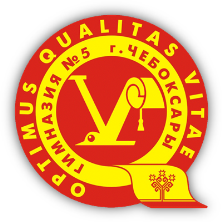 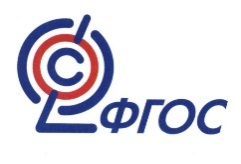 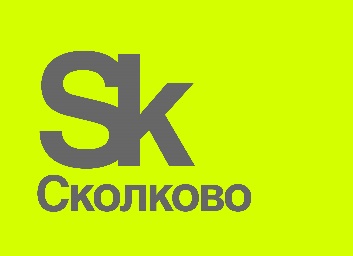 МАОУ «Гимназия№5» г.Чебоксары Чувашской РеспубликиДемо-версия для подготовки к срезовым работам по математике (алгебре и геометрии)Составители: ОлаеваЭ.Г., ПетроваТ.С., Романова Е.В., Семенова И.В., СтепановаЛ.С., Юдинцева Л.Л.Компьютерный редактор: Иштуганова Н.А.Математика 5 класс 1 полугодиеМатематика 5 класс 2 полугодие.Математика 6 класс 1 полугодиеМатематика 6 класс 2 полугодиеПримерные вопросы и задания к аттестационной работе за первое полугодие в 7 классе.Примерные вопросы и задания к аттестационной работе за второе полугодие в 7 классе.Алгебра 8 класс I полугодиеГеометрия 8 класс I полугодиеАлгебра 8 класс II полугодиеГеометрия 8 класс II полугодиеТемы заданийВиды заданийДействия с натуральными числами.Выполнить действия:а) (2354 - 84:21 - 70∙5) : (25∙4) ;б) (192:19 + 6 001 - 15∙400) : (25:5);в) (63:21+16007-16∙5) : (125∙4);г) ( (208 896:68-2864)∙35-7077)∙250.Упрощение выражения и нахождение его значения.Упростить выражение и найти его значение:а) 54 n+81+16n+19, при n=17;б) (66+13a)-(16-7a),при а=23;в) 36k + 112 - 24k, при k=12;г) 147 + 39m - 26m, при m=13.Решение различных типов уравнений.Решите уравнение:а) 17x - 4х + 27 =170;б) (410-у):7+70 = 120;в) 9a – a + 4a = 60;г) (50х-85):9+48=83.Нахождение НОД и НОК чисел.Найти НОД и НОК чисел:а) 25 и 20;б) 42 и 56;в) 360 и 588;г)1950 и 3300.Работа с математическими моделями.Составить математическую модель и решить задачу при данных условиях:а) Веревку длиной 27 м разрезали на две части так, что меньшая часть оказалась в 2 раза короче большей. Найти длину меньшей части.б) Было куплено 24 мандарина. Мандарины разложили в два пакета, причем в одном пакете оказалось на 8 мандаринов больше, чем в другом. Сколько мандаринов в каждом пакете?в) В трех вазах 27 цветков, причем во второй вазе цветков в 5 раз больше, а в третьей вазе –в 3 раза больше, чем в первой. Сколько цветков в каждой вазе?г) Путешественник проплыл на лодке расстояние в 2 раза большее, чем прошел пешком, а проехал на лошади расстояние в 6 раз большее, чем проплыл на лодке. Сколько километров проехал путешественник на лошади, если всего он преодолел 105 км?Логическая задача.а) Найдите наибольшее трехзначное число, которое при делении на 2, на 5 и на 7 дает в остатке 1.б) Перемножив четыре простых последовательных числа, Нина получила в результате число, цифра единиц которого 0. Какие числа она перемножила и какой получила результат?в) Сколько чисел от 1до 100 таких, что каждое из них делится на 3, но в своей записи не имеет ни одной тройки?г) Сергей нашел произведение всех чисел от 1 до 11 включительно и записал результат на доске. Во время перерыва кто-то случайно стер три цифры, и в записи осталось число 399*68**. Помоги восстановить цифры, не прибегая к повторному нахождению произведения.Темы заданийВиды заданийДействия с десятичными и обыкновенными дробями.Выполнить действия:а) 0,54 :1,8+6,8∙0,35-0,25;б) 6,4∙0,35-0,48:1,6+1,4;в)3,5+6,5∙ (5,7:0,19-19,2);г)15,81:(24-23,66)-18:37,5.Упрощение выражения, содержащего десятичные и смешанные числа и нахождение его значения.Упростить выражение и найти его значение:а)3,46х-0,927х+2,8х+0,67х, при х=500,1;б) 4,25у+16,9у+1,5у-11,203у, при у=0,0808;в) 1 a+2 a+  a, при а= ;г)  b + 1 при b= 1.Решение различных типов уравнений.Решите уравнение:а) 3,47х-7,83+2,93х=9,45;б) 14+ x + 5 = 28 ;в) 8,36-5,36:(0,2k+0,47k) =7,56;г) 15 : (2 х +5 )- 1 =  .Задачи на дроби:1) нахождение части от числа;2) числа, по его части;3) нахождение части, которую одно число составляет от другого.1) найти: а)  от 24;  б) 0,18 от 12,6;2) найти число, если: а)   его составляют 45; б) 0,8 его составляют 576;3) какую часть составляют: а) 24 от 16; б) 140 от 100.Работа с математическими моделями.Составить математическую модель и решить задачу при данных условиях:а) Два велосипедиста находились на расстоянии 21,3 км друг от друга. Они выехали одновременно навстречу друг другу и встретились через 0,6 ч. Найди скорость каждого велосипедиста, если скорость одного из них составляет 150% скорости другого.б) Два пешехода находились на расстоянии 3,2 км друг от друга. Они вышли одновременно в противоположных направлениях и через 0,4 ч оказались на расстоянии 6,8 км друг от друга. Найди скорости пешеходов, если известно, что скорость одного пешехода на 0,6 км/ч больше скорости другого пешехода.в) По реке плывет плот. Через 1,4 ч после того, как он проплыл мимо пристани, от этой пристани вниз по реке отправилась лодка. Через 0,5 ч после своего выхода лодка догнала плот. С какой скоростью плыла лодка, если известно, что скорость лодки больше скорости плота на 7 км/ч.г) Первое число в 4,6 раза больше второго. Известно, что если от первого числа отнять 4,9, а ко второму числу прибавить 11,3, то получатся равные результаты. Найди эти числа.Логическая задача.Каждую секунду бактерия делится на две новые бактерии. Известно, что весь объём одного стакана бактерии заполняют за 1 мин. За сколько секунд стакан будет заполнен бактериями наполовину?Темы заданийВиды заданийСреднее арифметическое нескольких чисел1. Найдите среднее арифметическое чисел: 0,25;  0,1.2.Найдите суммы четырех чисел, если их среднее арифметическое равно 5,005. Задача на движение по реке1. Собственная скорость яхты 31,3 км/ч, а её скорость против течения реки 27,2 км/ч. Какое расстояние проплывёт яхта, если будет двигаться 2 ч по течению реки?2. Скорость моторной лодки по течению реки 15,2 км/ч, а скорость течения реки 2,8 км/ч. Какое расстояние пройдет моторная лодка, если будет двигаться три часа против течения реки?Задача на проценты,Задумали число, увеличили его на 25% и получили 750. Какое задумали число? 2. На сколько процентов 12 меньше, чем 30?3. На строительство дома строительная компания потратила 75000 рублей, а продала его за 101250 рублей. Сколько процентов составила прибыль строительной компании?Задача на сложный процентный ростКакая сумма будет на срочном вкладе через два года, если на него положены 1 500 000 р. под 20% годовых?Вкладчик положил на счет в банк 9000 руб. под 20% годовых. Какая сумма будет на его счете через 2 года, если банк начисляет:а) простые проценты; б) сложные проценты?Масштаб1. Найдите расстояние между городами, если длина отрезка, соединяющего эти города на карте, выполненной в масштабе            1:500 000, равно . 2. Расстояние между двумя городами равно 400 км. Найдите длину отрезка, соединяющего эти города на карте, выполненной в масштабе 1:2 500 000. Пропорция, неизвестный член пропорцииНайдите неизвестный член пропорции .Задача на прямую и обратную пропорциональность1. Для перевозки груза надо 8 автомобилей грузоподъемностью    5 т. Сколько понадобится автомобилей грузоподъемностью 4 т, чтобы перевезти такой же груз?2.На 8 костюмов уходит 34,8 м ткани. Сколько м ткани нужно на 50 таких костюмов?Пропорциональное деление1.Начертите отрезок АВ, длина которого 14 см. Разделите этот отрезок в отношении 3:4.2.Длины сторон треугольника пропорциональны числам 3, 5 и 8, его периметр 80 см. Найти сумму большей и меньшей сторон.Уравнение в виде пропорции1.При каком значении а верно равенство :  ? 2.Решить уравнение: Темы заданийВиды заданийМодуль числа1.Дано выражение   1,23 – 0,2 + 9 + 4,02–1,23 + 1,7 – 39,2. Найдите модуль значения этого выражения.2.Вычислить: 3∙|-2,6|+7:| 1,5|-10,5Действия с рациональными числами1. Найдите произведение следующих чисел :  –0,25;   -12; 0,4.2.Вычислить:   3.  Запишите выражения в порядке возрастания их значений: Раскрытие скобок, упрощение буквенных выражений1.Раскройте скобки в выражении: a – х (b – c – d) – c + (d + b – a) y2. Упростите выражение 2a b – 2b (a – d) + 2d + d (b – 2c).3. Упрости выражение и найди его значение при заданных значениях букв.1,2х + 0,3(-4х - 2у) -  0,4(х - 5) - 6; Если   х = -0,025; у = - 10.Уравнения1.8,2х +1,39 = - 2х + 12,61.2.   3.  4.  -7(х – 4.5) (2 – 3х)) = 05. При каком значении переменной х разность выражений 3х – 11   и   7 – х в 2 раза меньше значения выражения 4х -1?Решение задач с помощью уравнений1.Разность двух чисел равна 264.  Первое число на 20% больше второго. Найдите эти числа.2. Скорый поезд проходит расстояние между двумя городами за 10 часов, а пассажирский это же расстояние за 12 часов. Скорость пассажирского поезда на 28 км/ч меньше, чем скорость скорого поезда. Каково расстояние между двумя городами?3. За три дня турист прошёл 54 км. В первый день он прошёл на 20% больше, чем во второй, а в третий — половину пути, пройденного во второй день. Сколько километров прошёл турист в первый день?4. Ученик за 8 часов работы сделал столько же деталей, сколько мастер за 5 часов. Сколько деталей в час изготовил ученик, если известно, что мастер изготовлял в час на 6 деталей больше, чем ученик?Текстовая задача1.Измерения одного аквариума равны  1,2 м;  и 2,5 дм, а измерения другого аквариума– ,  и  6,4дм. Аквариумы имеют форму прямоугольного параллелепипеда. (За высоту аквариума взято среднее по величине измерение).   Сколько литров воды нужно налить в каждый аквариум, не доливая до края 10 см?2. В 80 г воды растворили 25 г сахара. Сколько процентов сахара содержится в сахарном растворе?3. В аквариум, длина которого  м, ширина 0,6 м, ширина 0,45 м, налита вода. Её уровень ниже верхнего края аквариума на 0,25 м. Сколько кубических метров воды надо еще налить в аквариум, чтобы её уровень был ниже верхнего края аквариума на 0,05 м?АЛГЕБРААЛГЕБРААЛГЕБРААЛГЕБРААЛГЕБРАНазвание темы Название темы ЗаданияЗаданияГлава I Выражения, тождества, уравненияГлава I Выражения, тождества, уравненияГлава I Выражения, тождества, уравненияГлава I Выражения, тождества, уравненияГлава I Выражения, тождества, уравнения1Нахождение значения числового (буквенного) выраженияНахождение значения числового (буквенного) выраженияУпростите выражение и найдите его значение:Найдите значение одночлена:Вычислите значение выражения:Найдите значение выражения:Упростите выражение и найдите его значение:Найдите значение одночлена:Вычислите значение выражения:Найдите значение выражения:2Решение линейных уравненийРешение линейных уравненийРешите уравнение:Решите уравнение:Решите уравнение:Решите уравнение:3Текстовая задачаТекстовая задачаДля сельской библиотеки ученики шестых и седьмых классов собрали 315 книг. Сколько книг собрали семиклассники, если известно, что они собрали 10% книг больше, чем шестиклассники?Чтобы сдать в срок книгу в библиотеку, ученик должен был читать ежедневно по 40 страниц, но он читал в день на 15 страниц меньше и сдал книгу на 6 дней позже срока. За сколько дней ученик должен был прочитать книгу?Чтобы сделать вовремя заказ, артель стеклодувов должна была изготовлять в день по 40 изделий. Однако она изготовляла ежедневно на 20 изделий больше и, благодаря этому, выполнила заказ на 3 дня раньше срока. Каков был срок выполнения заказа?Для сельской библиотеки ученики шестых и седьмых классов собрали 315 книг. Сколько книг собрали семиклассники, если известно, что они собрали 10% книг больше, чем шестиклассники?Чтобы сдать в срок книгу в библиотеку, ученик должен был читать ежедневно по 40 страниц, но он читал в день на 15 страниц меньше и сдал книгу на 6 дней позже срока. За сколько дней ученик должен был прочитать книгу?Чтобы сделать вовремя заказ, артель стеклодувов должна была изготовлять в день по 40 изделий. Однако она изготовляла ежедневно на 20 изделий больше и, благодаря этому, выполнила заказ на 3 дня раньше срока. Каков был срок выполнения заказа?Глава II. Функции и их графикиГлава II. Функции и их графикиГлава II. Функции и их графикиГлава II. Функции и их графикиГлава II. Функции и их графики4Линейная функция. Значение аргумента, значение функции.Линейная функция. Значение аргумента, значение функции.Функция задана формулой  Найдите значение функции, соответствующее значению аргумента, равному 1; -20; 43.Функция задана формулой  Для значения аргумента, равного 10; 50; 120, найдите соответствующее значение функции.Функция задана формулой  Найдите значение функции, соответствующее значению аргумента, равному -25;-12;45;60. При каком значении аргумента значение функции равно 0;1? Существует ли такое значение x, при котором:а) значение функции равно значению аргумента;б) значение функции противоположно значению аргумента?Функция задана формулой  Найдите значение функции, соответствующее значению аргумента, равному 1; -20; 43.Функция задана формулой  Для значения аргумента, равного 10; 50; 120, найдите соответствующее значение функции.Функция задана формулой  Найдите значение функции, соответствующее значению аргумента, равному -25;-12;45;60. При каком значении аргумента значение функции равно 0;1? Существует ли такое значение x, при котором:а) значение функции равно значению аргумента;б) значение функции противоположно значению аргумента?5Графики линейных функцийГрафики линейных функцийНе выполняя построения, найдите координаты точек пересечения графика функции  с осью x и осью y.Найдите координаты точек пересечения графиков функции:Каково взаимное расположение графиков функций:Постройте график пропорциональности, заданной формулой:Постройте график функции, заданной формулой:Не выполняя построения, найдите координаты точек пересечения графика функции  с осью x и осью y.Найдите координаты точек пересечения графиков функции:Каково взаимное расположение графиков функций:Постройте график пропорциональности, заданной формулой:Постройте график функции, заданной формулой:6Чтение графиковЧтение графиковПринадлежит ли графику функции, заданной формулой                          , точка Рыболов пошел из дома на озеро, где ловил рыбу. Затем он возвратился обратно. График движения рыболова показан на рисунке. Узнайте по графику: а) каково расстояние от дома до озера; б) сколько часов шёл рыболов до озера и сколько часов он затратил на обратный путь; в) сколько часов был рыболов на озере; г) на каком расстоянии от дома был рыболов через 1 час после выхода из дома; д) через сколько часов после выхода рыболов был на расстоянии 6 км от дома; е) какова средняя скорость рыболова на пути к озеру и какова на обратном пути.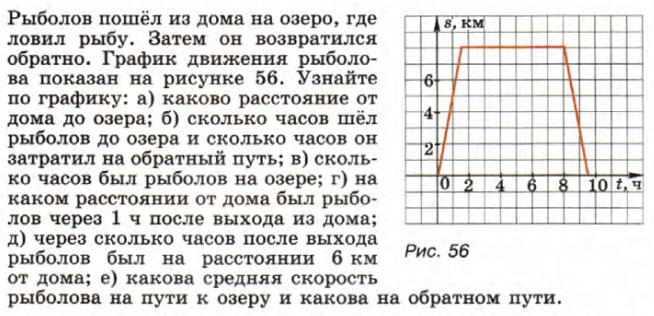 Принадлежит ли графику функции, заданной формулой                          , точка Рыболов пошел из дома на озеро, где ловил рыбу. Затем он возвратился обратно. График движения рыболова показан на рисунке. Узнайте по графику: а) каково расстояние от дома до озера; б) сколько часов шёл рыболов до озера и сколько часов он затратил на обратный путь; в) сколько часов был рыболов на озере; г) на каком расстоянии от дома был рыболов через 1 час после выхода из дома; д) через сколько часов после выхода рыболов был на расстоянии 6 км от дома; е) какова средняя скорость рыболова на пути к озеру и какова на обратном пути.Глава III.  Степень с натуральным показателемГлава III.  Степень с натуральным показателемГлава III.  Степень с натуральным показателемГлава III.  Степень с натуральным показателемГлава III.  Степень с натуральным показателем7Степень с натуральным показателем. Свойства степеней. Степень с натуральным показателем. Свойства степеней. Вычислите: Найдите значение выражения:Вычислите: Найдите значение выражения:Название темы Название темы ЗаданияЗаданияЗаданияУглы при пересечении двух прямыхУглы при пересечении двух прямыхУглы DAB и DAF – смежные. Угол DAB в три раза меньше угла DAF. Найдите угол DAF. Сделайте рисунок.Сумма двух углов из четырех, полученных при пересечении двух прямых, равна 80°. Найдите один из двух других углов.Углы DAB и DAF – смежные. Угол DAB в три раза меньше угла DAF. Найдите угол DAF. Сделайте рисунок.Сумма двух углов из четырех, полученных при пересечении двух прямых, равна 80°. Найдите один из двух других углов.Углы DAB и DAF – смежные. Угол DAB в три раза меньше угла DAF. Найдите угол DAF. Сделайте рисунок.Сумма двух углов из четырех, полученных при пересечении двух прямых, равна 80°. Найдите один из двух других углов.Равнобедренный треугольник. Определение, свойства, признаки.Равнобедренный треугольник. Определение, свойства, признаки.В равнорбедренном треугольнике BDC  с основание CB проведенв биссектриса DA. Определите углы ADC и CAD, если                        ∠CDB=120°.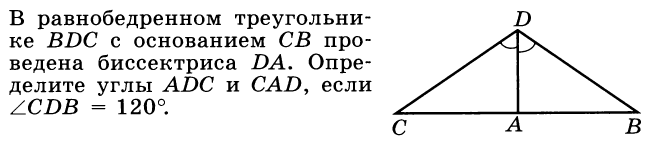 В треугольнике ABC проведена медиана CM. Известно, что CM=MB,             ∠CAM=68°, ∠ACB=90°. Найдите угол MBC.Определите вид треугольника, две высоты которого лежат вне треугольника, и сделайте рисунок, если такой треугольник существует.В равнорбедренном треугольнике BDC  с основание CB проведенв биссектриса DA. Определите углы ADC и CAD, если                        ∠CDB=120°.В треугольнике ABC проведена медиана CM. Известно, что CM=MB,             ∠CAM=68°, ∠ACB=90°. Найдите угол MBC.Определите вид треугольника, две высоты которого лежат вне треугольника, и сделайте рисунок, если такой треугольник существует.В равнорбедренном треугольнике BDC  с основание CB проведенв биссектриса DA. Определите углы ADC и CAD, если                        ∠CDB=120°.В треугольнике ABC проведена медиана CM. Известно, что CM=MB,             ∠CAM=68°, ∠ACB=90°. Найдите угол MBC.Определите вид треугольника, две высоты которого лежат вне треугольника, и сделайте рисунок, если такой треугольник существует.Признаки равенства треугольниковПризнаки равенства треугольниковОтрезки AC и BD пересекаются в точке F, которая является серединой каждого из них. Найдите длину отрезка AB, если CD=5 см, FC=6см. Сделайте рисунок.В треугольниках ABC и MKP стороны AC и MP равны. Равные медианы, проведенные из вершин B и K, образуют со сторонами AC и MP равные углы. Сделайте рисунок и сравните длины сторон BC и КP. Отрезки AC и BD пересекаются в точке F, которая является серединой каждого из них. Найдите длину отрезка AB, если CD=5 см, FC=6см. Сделайте рисунок.В треугольниках ABC и MKP стороны AC и MP равны. Равные медианы, проведенные из вершин B и K, образуют со сторонами AC и MP равные углы. Сделайте рисунок и сравните длины сторон BC и КP. По разные стороны от прямой AB отмечены точки AD=BC,                  ∠DAB=∠CBA. Найдите длину отрезка AC, если AD=14 см, BD=17 см. Сделайте рисунок.Название темы ЗаданияГлава IV МногочленыГлава IV МногочленыСумма(разность), произведение. Способ группировкиПреобразуйте в многочлен стандартного вида .Разложите на множители многочлен  и найдите его значение при              Упростите:а) Найдите А+В.       б) Найдите А-В.       Упростите:Упростите:Разложите на множители:Глава V Формулы сокращенного умноженияГлава V Формулы сокращенного умноженияПреобразования целых выражение.Преобразуйте в многочлен стандартного видаРазложите на множители:Решите уравнение Вычислите Разложите на множители Выполните действия Глава VI Системы линейных уравненийГлава VI Системы линейных уравненийГлава VI Системы линейных уравненийПредставьте выражение в виде куба двучлена 8х3 +12х2 +6х +1.Линейное уравнение, График.Постройте график линейного уравнения Найдите значение a, при котором пара чисел  является решением уравнения Найдите координаты точки пересечения прямых  и .Системы линейных уравнений(способы решения)Решите систему:Текстовая задача (с помощью систем уравнений)Скорость теплохода по течению реки равна 45,2 км/ч, а против течения – 36,2 км/ч. Найдите скорость течения реки.Из А в В (АВ=18 км) вышел турист. Через 1,5 ч из В ему навстречу вышел другой турист, и они встретились через 1ч 20 мин. Если бы они вышли одновременно, то встретились бы через 2ч. Какова скорость каждого туриста? ГЕОМЕТРИЯ за второе полугодие в 7 классе.ГЕОМЕТРИЯ за второе полугодие в 7 классе.Название темыЗаданияПараллельные прямыеПараллельные прямыеОпределение. Свойства и признаки.При пересечении двух параллельных прямых третьей прямой, один из полученных углов равен 142о. Найти остальные углы.Сумма углов треугольникаЧему равны углы треугольника, один из внешних углов равен одному из внутренних углов треугольника?В треугольнике АВС угол А равен 48o, угол C равен 56o. На продолжении стороны АB отложен отрезок BD = ВС. Найдите угол D треугольника BCD.В треугольнике АВС: CH – высота, AD – биссектриса, угол BAD равен 25o. Найдите угол AOC, точка О- точка пересечения высоты и биссектрисы.Теорема о соотношениях между сторонами и углами в треугольникеДокажите, что каждая сторона треугольника меньше его полупериметра. Докажите, что биссектриса треугольника меньше его полупериметра.Можно ли построить треугольник со сторонами: 13 см, 2 см, 8 см? В треугольнике KLM наименьшей стороной является KM. Какими могут быть углы данного треугольника?Прямоугольные треугольники, их свойства. Признаки равенства прямоугольных треугольниковЧему равны углы прямоугольного треугольника, один из катетов в два раза меньше гипотенузы?Найдите угол между биссектрисами острых углов прямоугольного треугольника.Докажите, что высоты, проведенные к боковым сторона равнобедренного треугольника, равны.Истинность утвержденийУкажите номера верных утверждений.1) Если при пересечении двух прямых третьей прямой соответственные углы равны 37°, то эти две прямые параллельны.2) Через любые три точки проходит не более одной прямой.3) Сумма вертикальных углов равна 180°4) Если катет и острый угол прямоугольного треугольника равны катету и острому углу другого прямоугольного треугольника, то такие треугольники равныНазвание темы ЗаданияОсновное свойство дроби. Сокращение дробей.Сократите дробь:Преобразование рациональных выражений.Представьте в виде дроби:Преобразование выражений, содержащих квадратные корни.Вычислить:в) Решение неполных квадратных уравнений.Решите уравнение:Функция и ее график. Графический способ решений.5. Решить графически уравнение  Название темы ЗаданияПараллелограмм: свойства, признаки, видыТрапеция.В ромбе АВСD, где ∠ А острый, ВЕ и ВF - высоты. Угол между диагональю ВD и высотой ВF равен 40°.А) Доказать, что ВЕ = ВF,Б) Найти углы ромба.Площади: треугольника, параллелограммов, трапеции.Две стороны треугольника равны 12 и 9 см, угол между ними 30°. Найти площадь треугольника.Теорема Пифагора, теорема обратная теореме Пифагора.В равнобедренном треугольнике основание равно 18 см, а боковая сторона равна 41 см. Найдите высоту треугольника.Название темы ЗаданияРешение квадратных уравнений по формулам Решите уравнения, применяя теорему, обратную т. Виета.Один из корней уравнения равен -12.Найти другой корень и р.Решение задач с помощью квадратных уравненийПериметр прямоугольника 28 см. Найти его стороны, если площадь прямоугольника 33 .Решение дробно-рациональных уравненийРешение задач с помощью дробно-рациональных уравнений1)Автобус-экспресс отправился от вокзала в аэропорт, находящийся на расстоянии 120 км от вокзала. Пассажир, опоздавший на 10 минут на автобус, решил добраться до аэропорта на такси. Скорость такси на 10 км/ч больше скорости автобуса. С какой скорость ехал автобус, если он приехал в аэропорт одновременно с такси?2) Ученику и мастеру дано задание изготовить одинаковое количество деталей. Мастер, изготовляя 18 деталей в час, затратил на выполнение задания на 3 часа меньше, чем, ученик, который изготавливал лишь 12 деталей в час. Сколько деталей было заказано?3) Знаменатель дроби на 2 больше числителя. Если числитель увеличить на 15, а знаменатель на 3, то получится число . Найдите дробь.Решение неравенств с одной переменной1) Решим неравенство 2)При каких значениях а сумма дробей      и  положительна?3) При каких значениях переменной имеет смысл выражение:а)                        Решение систем неравенств с одной переменнойРешите систему неравенств:1)                  2) Действия со степенями с целым отрицательным показателемВычислите: 1) (0,1)-4;      2) ;     3) 8-1+6-2;       4) 4560 – 0,1-3;     5)  Название темы ЗаданияТеорема Пифагора, теорема обратная теореме Пифагора.1) Сторона квадрата равна 7 см. Найдите диагональ квадрата.2) Высота, опущенная из вершины В ∆АВС, делит сторону АС на отрезки, равные 16 см и 9 см. Найдите сторону ВС, если сторона АВ равна 20 см.3) Мальчик Ваня строит ворота. В высоту они должны достигать двух метров, в ширину – трёх. Если допустить, что углы, образованные косяками, окажутся прямыми, то какова будет длина троса, протянутой по диагонали от одного угла к другому?Подобные треугольники, признаки подобия треугольников, применение подобия к решению задач.1) Подобны ли ΔIUE и ΔAUB? 
2) Прямая, параллельная стороне АС треугольника АВС, пересекает сторону АВ в точке , а сторону ВС — в точке. Найти длину отрезка , если АС=35,   А: В=2:5.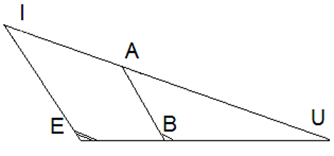 3) В треугольник AFK вписан ромб ABCD так, что угол A у них общий, в вершина C принадлежит стороне FK. Найти сторону ромба, если AF=21 см, AK=24 см.Соотношения между сторонами и углами прямоугольного треугольника.1) Треугольник прямоугольный ABC так, чтобы ∢C =90°,
AC=6 см и CB=8 см. Вычисли AB  и найди отношение AB:AС2) Боковая сторона AB трапеции ABCD образует с основанием угол 30°. Вычисли сторону AB, если высота BK равна 55 см.Окружность. Касательная к окружности. Центральные и вписанные углы. Четыре замечательные точки окружности. Вписанная и описанная окружности.1) Вычисли угол RNK и радиус окружности, если MN=18, а ∢RNO=30°.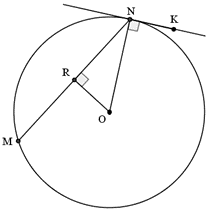 2) Угол BOC - центральный и угол BAC – вписанный в окружность. ∪AB=112°, ∪AC=91° Найти: угол BOC и угол BAC3) Сторона равностороннего треугольника AC длиной 60 см является диаметром окружности. Окружность пересекается с двумя другими сторонами в точках D и E. Определи длину DE.4) Высоты, проведённые к боковым сторонам AB и BC равнобедренного треугольника ABC, пересекаются в точке M. Прямая BM пересекает основание AC в точке N. Определи ∡CBM, если ∡ABC=24°.5) Катеты прямоугольного треугольника равны  7 см и 24 см.Вычисли: радиус описанной окружности и  радиус вписанной окружности.6) Диаметр окружности равен 8 см. Около неё описана равнобедренная трапеция, боковая сторона которой 17 см. Вычисли основания и площадь трапеции.